Powiat Białostocki              SAMODZIELNY PUBLICZNY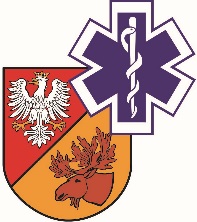                   ZAKŁAD OPIEKI ZDROWOTNEJ W ŁAPACH                  18-100 Łapy, ul. Janusza Korczaka 23                             tel. 85 814 24 38,    85 814 24 39     www.szpitallapy.pl      sekretariat@szpitallapy.pl                                                       NIP: 966-13-19-909			            REGON: 050644804									  Łapy dnia, 24.09.2019 r.DAO.261.1.ZP/21/2019Wszyscy Wykonawcy Postępowania/ Wszyscy Uczestnicy PostępowaniaSamodzielny Publiczny Zakład Opieki Zdrowotnej w Łapach informuje o wydłużeniu terminu do składania ofert w postępowaniu pn. ,,Zakup i dostawa środka transportu do wizyt domowych 
i transportu pacjentów na potrzeby SP ZOZ w Łapach”(Znak postępowania: ZP/21/2019/PN), Zamówienie jest realizowane w ramach projektu współfinansowanego ze środków Europejskiego Funduszu Rozwoju Regionalnego w ramach Regionalnego Programu Operacyjnego Województwa Podlaskiego na lata 2014 – 2020.Tytuł projektu: ,,Świadczenia realizowane w POZ ukierunkowane na problemy dorosłych i dzieci oraz usług ambulatoryjne w SP ZOZ w Łapach jako główne ogniwo przesunięcia ciężaru opieki instytucjonalnej na rzecz rozwoju usług pielęgniarskich i lekarskich”,
 WND-RPPD.08.04.01-20-0063/18. Oś priorytetowa VIII Infrastruktura dla usług użyteczności publicznej, Działanie 8.4 Infrastruktura społeczna, Poddziałanie 8.4.1. Infrastruktura ochrony zdrowia.Zmianie ulega termin składania ofert:BYŁO: z dnia 30.09.2019 r. z godziny 11:00JEST: na dzień 07.10.2019 r. na godzinę 11:00Jednocześnie zmianie ulega termin otwarcia ofert:BYŁO: z dnia 30.09.2019 r. z godziny 11:15JEST: na dzień 07.10.2019 r. na godzinę 11:15Zamawiający dokonał również zmian w SIWZ. Zmiany dotyczą:rozdziału 5 pkt 5.1.2. rozdziału 7rozdziału 12 pkt 12.13rozdziału 13 pkt 13.1, 13.4rozdziału 17 pkt 17.1Zamawiający informuje, że zmiany zostały opublikowane w Biuletynie Zamówień Publicznych pod numerem: 540049606-N-2019 z dnia 24-09-2019 r.DYREKTORSamodzielnego PublicznegoZakładu Opieki Zdrowotnej w ŁapachUrszula Łapińska 